السؤال الأول    أ- اكتب المصطلح الصحيح فيما يلي :ب   - ضلل دائرة حول الإجابة الصحيحة : السؤال الثاني :   ضع علامة (√) أمام العبارة الصحيحة وعلامة () أمام العبارة الخاطئة:مع تمنياتي لكن بالتوفق ..السؤال الأول    أ- حددي أي نظام عددي تتبع له الأرقام في الجدول أدناه : ب- قارني بين أنواع البوابات المنطقية التالية : 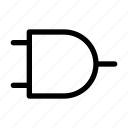 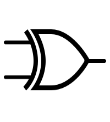 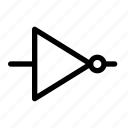 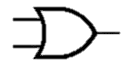 السؤال الثاني :   ضعي علامة (√) أمام العبارة الصحيحة وعلامة () أمام العبارة الخاطئة:مع تمنياتي لكن بالتوفق ..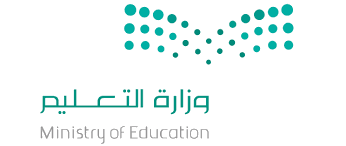 اختبار الفتري النظري لمادة التقنية الرقمية 1-1 الفصل الاول لعام 1444هـأسم الطالب : .............................................................. الفصل : .......... السؤال الاول : اختر الاجابة الصحيحة فيما يلي بوضع علامة  عند الاجابة الصحيحة :السؤال الثاني : ضع علامة    عند الاجابة الصحيحة وعلامة    عند الاجابة الخاطئة : السؤال المساعد : من مهام اجهزة الحاسب الاساسية :1-...........................................2 -............................................... 3- ...........................................غيرت الكثير من التقنيات الحياة للأفضل مثل : 1-...........................................2 -............................................... 3- ...........................................انتهت الاسئلة تمنياتي لكم بالنجاح والتميزمعلم المادة :                                                      قائد المدرسة : اختبار  الفترة الاولى لمادة التقنية الرقمية 1-1  نظام المسارات المشترك لعام 1445 هـأسم الطالبة : .............................................................................. الفصل : ............السؤال الاول : اختاري الاجابة الصحيحة فيما يلي بوضع علامة  عند الاجابة الصحيحة :السؤال الثاني : ضعي علامة(    )عند الاجابة الصحيحة وعلامة(    )عند الاجابة الخاطئة : انتهت الاسئلة تمنياتي لكن بالنجاح والتميز                                    معلمة المادة :   اختبار  الفترة الاولى لمادة التقنية الرقمية 1-1  نظام المسارات المشترك لعام 1445 هـأسم الطالبة : .............................................................................. الفصل : ............السؤال الاول : اختاري الاجابة الصحيحة فيما يلي بوضع علامة  عند الاجابة الصحيحة :السؤال الثاني : ضعي علامة(    )عند الاجابة الصحيحة وعلامة(    )عند الاجابة الخاطئة : انتهت الاسئلة تمنياتي لكن بالنجاح والتميزمعلمة المادة :   نوراختبار تقنية رقمية 1-1 الفترة الأولى للعام الدراسي 1445هـ نموذج (أ)يطلق على النظام الذي يتكون من رقمين هما (0,1) بالنظام:العشري                             ب- الثنائي                             ج- ست عشريمن الأمثلة على وحدات الإخراج:الطابعة                           ب- لوحة المفاتيح                       ج- الفأرة يطلق على الذاكرة التي لا يمكن محو أو إعادة كتابة البيانات داخل الذاكرة بــــ:RAM                             ب- MEMORY                        ج-ROM يسمى النظام الذي يدير الذاكرة ووحدات الإدخال والإخراج بــــ:نظام الحاسب                    ب- نظام التشغيل                       ج- وحدة المعالجة المركزيةالبروتوكول الذي يسمح بنقل الملفات بين اجهزة الشبكة هو :HTTP                          ب- HTTPS                            ج- FTPهي الوحدة التي تتعامل مع البيانات والتعليمات تسمى: MAIN MEMORY          ب- CPU                               ج- ALUمن أمثلة البرامج التطبيقية:العاب الحاسب                ب- ويندوز                              ج- نظام ابل (IOS)ناتج تحويل الرقم التالي من النظام الثنائي إلى النظام العشري (11101) هو: 31                            ب- 30                                  ج- 29   ناتج تحويل الرقم التالي من النظام الست عشري الى النظام العشري (1  A  A) هو:  399                         ب-  426                                ج- 62410- أوجد ناتج بوابة الضرب المنطقي  AND:اختبار تقنية رقمية 1-1 الفترة الأولى للعام الدراسي 1445هـ نموذج (ب)يطلق على النظام الذي يتكون من عشر أرقام (0,1,2,3,4,5,6,7,8,9) بالنظام:ثنائي                             ب-ست عشري                           ج-العشريمن الأمثلة على وحدات الإدخال:الطابعة                          ب- الفأرة                                 ج- الشاشةيطلق على الذاكرة التي تفقد بياناتها بمجرد انقطاع التيار الكهربائي عنها بــــــ:RAM                          ب- ROM                                ج-CPUتسمى مجموعة القوانين التي تحدد كيف يتم تنسيق ومعالجة البيانات التي تمر عبر الشبكة بـــــ:الخوارزميات                 ب- الشبكات                             ج-البروتوكولاتالبروتوكول الذي يسمح بنقل رسائل البريد الالكتروني هو: FTP                          ب-SMTP                               ج-HTTPS  هي التي تحتوي على وحدة الحساب والمنطق (ALU) ووحدة التحكم (CU) تسمى:CPU                         ب- MAIN MEMORY               ج-  I CLOUDمن أمثلة برامج  النظام :العاب الحاسب               ب- متصفح الانترنت                   ج- ويندوزناتج تحويل الرقم التالي من النظام العشري الى النظام الثنائي (29) هو:11101                      ب- 11111                            ج- 10111 ناتج تحويل الرقم التالي من النظام الست عشري الى النظام العشري (1  B  B) هو:344                         ب-443                                ج-55310-أوجد ناتج بوابة الجمع المنطقي OR :اختبار تقنية رقمية 1-1 الفترة الأولى للعام الدراسي 1445هـ نموذج (ج)يطلق على النظام الذي يتكون من عشر أرقام  (0,1,2,3,4,5,6,7,8,9)وستة حروف A, B, C, D, E, F))  بالنظام:ست عشري                          ب-  ثتائي                            ج- عشريمن الأمثلة على وحدات التخزين:CD                                   ب-  الفأرة                            ج- الطابعةيطلق على الذاكرة التي لا يمكن محو أو إعادة كتابة البيانات داخل الذاكرة بــــ:RAM                                ب- ROM                           ج- MAIN MEMORYتسمى البرامج التي تتحكم في عمل نظام الحاسب بــــــ: برامج النظام                        ب-  برامج الألعاب                  ج- برامج التطبيقاتالبروتوكول الذي يوفر اتصال آمن بين حاسبين هو :HTTP                              ب- HTTPS                          ج-TCPتسمى جميع البرامج التي صممت لحل جميع مشاكل العمليه بالحاسب ومساعدة مستخدمي الحاسب على انجاز مهامهم بـــــ:برامج النظام                       ب-  البرامج التطبيقية               ج- برامج الألعاب   من أمثلة المكونات المادية (Hardware) :نظام ويندوز                       ب- الطابعة                          ج- نظام اندرويدناتج تحويل الرقم التالي من النظام الثنائي إلى النظام العشري (10111) هو: 27                                  ب- 24                              ج-23ناتج تحويل الرقم التالي من النظام الست عشري الى النظام العشري (1 C C) هو: 460                                ب- 560                            ج- 699أوجد ناتج بوابة الاختيار المنطقي XOR :اختبار الفترة الأولى لمقرر تقنية رقمية 1-1اسم الطالب /                      =====================================================================================================السؤال الأول:أ- اختر الإجابة الصحيحة لكل من العبارات التالية:-                                                               1-منزلة الرقم في النظام العشري تتراوح بين:أ-9-0					ب- 9-1					ج-8-0			  2-لتمثيل النص في الحاسب نستخدم نظام:أ- التحويل				    ب-الترميز				ج-التوسيط		      3-دائرة إلكترونية تستقبل قيمة مدخلة واحدة أو أكثر وتنتج قيمة واحدة:-أ-الجبر المنطقي				ب- البوابات المنطقية			ج-جدول الحقيقة		4-البوابة التي تقوم بعكس المُدخل:-أ- OR			            	ب- AND				ج- NOT5-وضع العالم فون نيومان معمارية الحاسب والتي يعتمد في تصميمها على أساس:أ-تجزئة الحاسب				ب-هيكلة الحاسب				ج-تطوير الحاسب6-تُعرّف بأنها ذاكرة للقراءة والكتابة وتعتبر ذاكرة مؤقتة: أ-ذاكرة RAM				ب- ذاكرة ROM				ج-ذاكرة القرص 7- الزمن الذي يستغرقه رأس القراءة والكتابة للوصول للمسار المناسب في القرص الصلب يسمى هذا بـ: أ-معدل النقل				ب-وقت الانتظار				ج-وقت البحث8- هو نواة برامج النظام ويدير مصادر الحاسب :أ-البرامج المعالجة				ب-نظام التشغيل				ج-وحدة المعالجة المركزية9- من مهام أجهزة الشبكة (الموجهات (Routers:أ-تقرأ الوجهة وتقرر المسار المناسب		ب-البقاء على المسار في حالة وجود عطل	ج- عدم الاتصال ببعض10-الطبقة المسؤولة عن تأمين نقل البيانات من المصدر إلى الوجهة مع تجنب الاخطاء في النقل:-أ-الشبكة					ب- ربط البيانات				ج-النقل11- تُعد أحد خدمات الانترنت وهي نظام من المستندات المترابطة تسمى صفحات الويب:أ-شبكة الانترنت				ب-الشبكة العنكبوتية العالمية		ج-شبكة الاقمار الصناعية12- البروتوكول المسؤول عن نقل النص التشعبي الآمن:أ-HTTP				ب-HTTPS				ج-HTTPPS===============================================================================ب- ضع علامة (√) أو (Х) أمام العبارات التالية :- البرامج التطبيقية هي جميع البرامج التي صُممت لحل جميع مشاكل الحاسب			(	)- تعددية البرامج تعني حفظ مجموعة من البرامج داخل ذاكرة الوصول العشوائي في نفس الوقت	(	)- يتعامل نظام التشغيل مع الذاكرة الرئيسية على أنها مخزن بيانات مستمر مقسم إلى مجموعتين فقط	(	)-  جميع برامج تشغيل أجهزة الإدخال والإخراج تُعد جزءاً من نظام التشغيل			(	)- المجلد الرئيسي لا يمكن ان يحتوي على مجلد فرعي بنفس الاسم 				(	)-من أجل نقل الرسائل بين أجهزة الشبكات المختلفة بطريقة أكثر فاعلية، يتم تقسيم كل رسالة إلى حزم	(	)	-جدار الحماية وظيفته الأساسية حظر الاتصالات المشبوهة					(	)-نظام الألوان الأكثر شيوعاً (RGB) يتكون من أربع ألوان						(	)الاختبار الفتري لمادة التقنية الرقمية(1-1)  للصف الأول ثانوي الجزء (النظري)                               اسم الطالبة رباعياً :........................................................................                الشعبة : ...................السؤال الأول: اختاري الاجابة الصحيحة لكل مما يلي :السؤال الثاني : رتبي مراحل دورة الجلب والتنفيذ :السؤال الثالث: ضعي كلمة (  صح   ) امام العبارة الصحيحة و كلمة (  خطأ  ) امام العبارة الخاطئة.السؤال الرابع : صنفي الوظائف التالية الى وظائف تأثرت إيجاباً و سلباً بالتقنية : (    مهندس الحاسب  –  مبرمج الحاسب  –  عامل المتجر  –  مصمم الويب     )1اللغة التي يتعامل بها جهاز الحاسب مبنية على نظام العد :2في بوابة AND عندما يكون المدخل الأول 0 والمدخل الثاني 1 فإن المخرج تكون قيمته :الثنائي1العشري0الست عشري(0,1 ) معاً3الوحدة المسؤولة عن جميع العمليات الحسابية والمنطقية للبيانات في الحاسب الالي هي :4هو الزمن المستغرق لقراءة مجموعة البيانات , وهو حاصل مجموع وقت البحث ووقت الانتظار:وحدة التحكموقت الوصول وحدة المسجلاتوقت الانتظاروحدة الحساب والمنطقوقت البحث5يتعامل الحاسب مع الصور من خلال نظام الألوان :6أي من طبقات نموذج الاتصال المفتوح التالية يتم فيها تشغيل التطبيقات البرمجية :RGBالجلسةUNGالتطبيقاتCYMKالشبكة7علامة عندما يحملها موقع ويب فهذا يعني أنه قد أضاف شهادة SSL :8يقوم بتطوير نظم المعلومات :HTTPSمصمم الويبFTPمبرمج الحاسبDNSمحلل الانظمة9أي مما يلي لا يعد من العوامل المؤثرة على الفجوة الرقمية :10من أمثلة الوظائف التي تأثرت سلباً بسبب التقنية :التعليم‌موظف المكتبةالمناخمهندس الحاسباللغةمصمم الويب1وضع (فون نيومان) معمارية الحاسب الرئيسية .2(البرامج التطبيقية) هي جميع البرامج التي صممت لمساعدة مستخدمي الحاسب على إنجاز مهامهم .3وظيفة (جدار الحماية ) حظر الاتصالات المشبوهة .4تعتمد (الأقراص المدمجة والرقمية) في عملها على اشعة الليزر .5عند وجود ازدحام او مسار مسدوداً فأن (الموجهاتRouters  ) تقوم باختيار مساراً بديلاً.6الذاكرة  ( ROM ) ذاكرة مؤقتة تفقد بياناتها بمجرد انقطاع التيار عنها.7يسمى المجلد الموجود في أعلى مستوى في الهيكلية بالمجلد (الفرعي).8لا تتيح خدمات (التخزين السحابي) الاحتفاظ بنسخ احتياطية من ملفاتك عبر الانترنت .9يقوم (محلل النظم )بتصميم مواقع الويب التجارية أو الشخصية .10بروتوكول نقل الملفات FTP)) يستخدم لنقل رسائل البريد الالكتروني .1اللغة التي تستخدمها أجهزة الحاسب مبنية على نظام العد:2بوابة منطقية تستقبل قيمة واحدة وتقوم بعكس المدخل :الثلاثيبوابة النفي المنطقيالثنائيبوابة الجمع المنطقيالرباعيبوابة الاختيار3يسمح بنقل الملفات بين حاسبات الشبكة :4عملية اكتساب المعرفة والمهارات خلال حياتنا :DNSالتعلم الفعالFTPالتعلم عن بعدSMTPالتعلم مدى الحياة5تتكون الذاكرة الرئيسية من :6وحدات تنقل البيانات إلى داخل الحاسب مثل الفاره ولوحة المفاتيح هي :قسم واحدوحدة الذاكرةقسمانوحدات الاخراجثلاثة أقساموحدات الادخال1الذاكرة ROM ذاكرة مؤقتة تفقد بياناتها بمجرد انقطاع التيار عنها.2تعتمد الأقراص المدمجة والرقمية في عملها على أشعة الليزر.3يسمى المجلد الموجود في أعلى مستوى في الهيكلية بالمجلد الفرعي.4يتم تنفيذ أكثر من عملية في نفس الوقت داخل المعالج.1مهام نظام التشغيل عددها:2مجموعة من القوانين التي تحدد كيف يتم تنسيق ومعالجة البيانات عبر الشبكة :ستةبروتوكول الشبكةأربعةبوابة الجمع المنطقيخمسةبوابة الاختيار3من أمثلة الوظائف التي تأثرت سلبا بسبب التقنية:4خدمة تتيح لك الاحتفاظ بنسخة احتياطية من ملفاتك عبر الانترنت والوصول اليها من أي مكان :موظف المكتبةالتخزين السحابيعامل المتجرنظام الريبلجميع ماسبقتعددية البرامج1الذاكرة ROM ذاكرة مؤقتة تفقد بياناتها بمجرد انقطاع التيار عنها.2تعتمد الأقراص المدمجة والرقمية في عملها على أشعة الليزر.3يسمى المجلد الموجود في أعلى مستوى في الهيكلية بالمجلد الفرعي.4يتم تنفيذ أكثر من عملية في نفس الوقت داخل المعالج.5المقصود بمعدل النقل هو معدل نقل البيانات بين القرص والذاكرة الرئيسة.6برامج الألعاب ومعالج النصوص والالة الحاسبة تعتبر أمثلة على برامج النظام.مدخل (A)مدخل (B)مخرج (A and B)00011011مدخل (A)مدخل (B)مخرج (A or B)00011011مدخل (A)مدخل (B)مخرج (A or B)0	00110111النظام ..........  يستخدم لتصغير سلاسل الأعداد الثنائية . النظام ..........  يستخدم لتصغير سلاسل الأعداد الثنائية . النظام ..........  يستخدم لتصغير سلاسل الأعداد الثنائية . النظام ..........  يستخدم لتصغير سلاسل الأعداد الثنائية . النظام ..........  يستخدم لتصغير سلاسل الأعداد الثنائية . النظام ..........  يستخدم لتصغير سلاسل الأعداد الثنائية . النظام ..........  يستخدم لتصغير سلاسل الأعداد الثنائية . النظام ..........  يستخدم لتصغير سلاسل الأعداد الثنائية . النظام ..........  يستخدم لتصغير سلاسل الأعداد الثنائية . 1أالست عشريبالثنائيجالثمانيدالعشري2بوابة ............. المنطقي تستخدم قيمة واحدة كمدخل وتنتج قيمة واحدة كمخرج وتقوم بعكس المدخل بوابة ............. المنطقي تستخدم قيمة واحدة كمدخل وتنتج قيمة واحدة كمخرج وتقوم بعكس المدخل بوابة ............. المنطقي تستخدم قيمة واحدة كمدخل وتنتج قيمة واحدة كمخرج وتقوم بعكس المدخل بوابة ............. المنطقي تستخدم قيمة واحدة كمدخل وتنتج قيمة واحدة كمخرج وتقوم بعكس المدخل بوابة ............. المنطقي تستخدم قيمة واحدة كمدخل وتنتج قيمة واحدة كمخرج وتقوم بعكس المدخل بوابة ............. المنطقي تستخدم قيمة واحدة كمدخل وتنتج قيمة واحدة كمخرج وتقوم بعكس المدخل بوابة ............. المنطقي تستخدم قيمة واحدة كمدخل وتنتج قيمة واحدة كمخرج وتقوم بعكس المدخل بوابة ............. المنطقي تستخدم قيمة واحدة كمدخل وتنتج قيمة واحدة كمخرج وتقوم بعكس المدخل بوابة ............. المنطقي تستخدم قيمة واحدة كمدخل وتنتج قيمة واحدة كمخرج وتقوم بعكس المدخل 2أالضرب ANDبالجمع ORجالنفي NOTدالإختيار XOR3وحدة ......... هي المسئولة عن جميع العمليات الحسابية والمنطقية للبيانات .وحدة ......... هي المسئولة عن جميع العمليات الحسابية والمنطقية للبيانات .وحدة ......... هي المسئولة عن جميع العمليات الحسابية والمنطقية للبيانات .وحدة ......... هي المسئولة عن جميع العمليات الحسابية والمنطقية للبيانات .وحدة ......... هي المسئولة عن جميع العمليات الحسابية والمنطقية للبيانات .وحدة ......... هي المسئولة عن جميع العمليات الحسابية والمنطقية للبيانات .وحدة ......... هي المسئولة عن جميع العمليات الحسابية والمنطقية للبيانات .وحدة ......... هي المسئولة عن جميع العمليات الحسابية والمنطقية للبيانات .وحدة ......... هي المسئولة عن جميع العمليات الحسابية والمنطقية للبيانات .3أالإخراجبالحساب والمنطقجالذاكرةدالإدخال4من الأمثلة على برامج النظام :من الأمثلة على برامج النظام :من الأمثلة على برامج النظام :من الأمثلة على برامج النظام :من الأمثلة على برامج النظام :من الأمثلة على برامج النظام :من الأمثلة على برامج النظام :من الأمثلة على برامج النظام :من الأمثلة على برامج النظام :4أالألعابب أنظمة التشغيلجمتصفح الانترنتدمعالج النصوص5بروتوكول ....... يسمح بنقل الملفات بين الحاسبات عبر الشبكة .بروتوكول ....... يسمح بنقل الملفات بين الحاسبات عبر الشبكة .بروتوكول ....... يسمح بنقل الملفات بين الحاسبات عبر الشبكة .بروتوكول ....... يسمح بنقل الملفات بين الحاسبات عبر الشبكة .بروتوكول ....... يسمح بنقل الملفات بين الحاسبات عبر الشبكة .بروتوكول ....... يسمح بنقل الملفات بين الحاسبات عبر الشبكة .بروتوكول ....... يسمح بنقل الملفات بين الحاسبات عبر الشبكة .بروتوكول ....... يسمح بنقل الملفات بين الحاسبات عبر الشبكة .5أDNSب SMTPجFTPدHTTP6يحتوي نموذج الإتصال المفتوح OSI على ....... طبقات كل طبقة تخدم الطبقة الأعلى منها .يحتوي نموذج الإتصال المفتوح OSI على ....... طبقات كل طبقة تخدم الطبقة الأعلى منها .يحتوي نموذج الإتصال المفتوح OSI على ....... طبقات كل طبقة تخدم الطبقة الأعلى منها .يحتوي نموذج الإتصال المفتوح OSI على ....... طبقات كل طبقة تخدم الطبقة الأعلى منها .يحتوي نموذج الإتصال المفتوح OSI على ....... طبقات كل طبقة تخدم الطبقة الأعلى منها .يحتوي نموذج الإتصال المفتوح OSI على ....... طبقات كل طبقة تخدم الطبقة الأعلى منها .يحتوي نموذج الإتصال المفتوح OSI على ....... طبقات كل طبقة تخدم الطبقة الأعلى منها .يحتوي نموذج الإتصال المفتوح OSI على ....... طبقات كل طبقة تخدم الطبقة الأعلى منها .6أخمسب ثلاثجستدسبعتنفيذ التعليمةحفظ النتائجفك ترميز التعليمةجلب التعليمة1لتمثيل النص في الحاسب نستخدم نظام الترميز آسكي ASCII..............2ذاكرة الوصول العشوائي RAM هي ذاكرة لا يمكن محو أو إعادة الكتابة بداخلها وتخزن التعليمات الي يحتاجها الحاسب لبدء التشغيل ...............3المجلد هو اسم لمجموعة من البيانات المرتبطة معاً...............4من مهام نظام التشغيل إدارة العمليات ...............5التخزين السحابي هو برنامج أو جهاز يستخدم لأمان الشبكة ...............6من العوامل المؤثرة على الفجوة الرقمية التعليم ...............وظائف تأثرت إيجاباً بالتقنيةوظائف تأثرت سلباً بالتقنية